Carême 2014 : En chemin vers Pâques : « une randonnée » pour aujourd’hui !Mercredi des Cendres  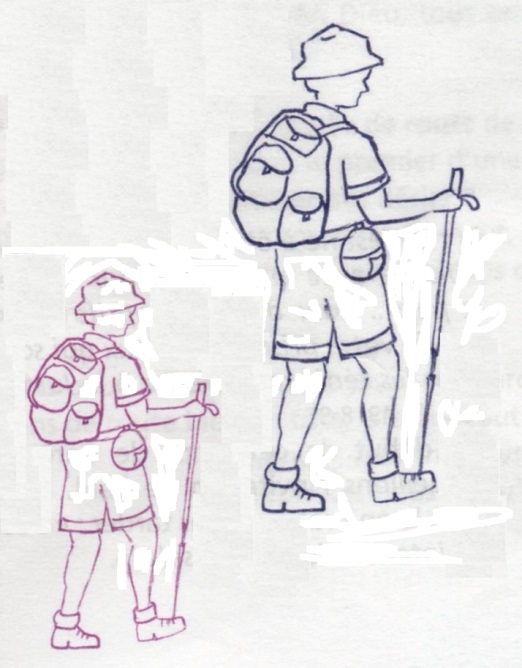 « Randonneur : arrête-toi ; c’est le moment favorable ». Nous prenons le chemin vers Pâques. Dimanche 9 mars : (1° dimanche de Carême) : « Randonneur, traverse le désert ; attention Danger ! ». Où est ce que tu nous conduis, Seigneur ! Mardi 11 mars : Soirée Carême : Soirée biblique, à 20 h 30, à la salle paroissiale du Poiré, avec François Bessonnet, prêtre à Aizenay.  « A la rencontre de St Jacques », Jacques, fils de Zébédée ? Jacques, fils d’Alphée ? Apôtres du Seigneur ! « La lettre de St Jacques » : son message pour aujourd’hui.Dimanche 16 mars : (2° dimanche de Carême) : « Randonneur, gravis la montagne : écoute le Fils bien-aimé ».Avec Pierre, Jacques et Jean, sur la montagne de la Transfiguration !Mardi 18 mars : Halte spirituelle au Monastère de la Visitation,  (La Roche) soit de 14 h 30  à 18 h ; soit de 18 h 30 à 22 h. « A l’écoute du Fils bien-aimé, boire à la Source d’Eau Vive ».En relation avec les sœurs du monastère (rencontre, prière, silence…)Dimanche 23 mars : (3° dimanche de Carême) : « Randonneur, repose-toi : viens boire à la Source ». Comme la Samaritaine, demandons à Jésus l’Eau qui fait vivre !Mardi 25 mars : Soirée Carême, à 20 h 30, à la salle paroissiale du Poiré. Dans la suite du thème « Nous ouvrir à la rencontre du frère venu d’ailleurs »,témoignages de personnes venues d’autres pays : leur itinéraire, ce qu’ils ont vécu à leur arrivée, leur insertion, leurs difficultés … Questions et échanges sur l’accueil des frères et sœurs venus d’ailleurs ! Dimanche 30 mars : (4° dimanche de Carême) : « Randonneur, sors de ta nuit ; l’aube se lève. »Jésus ouvre les yeux de l’aveugle-né et ouvre nos yeux à sa Lumière !Jeudi 3 avril : Soirée Carême du CCFD, à la salle de la Martelle, au Poiré : repas (pain-pomme) à 19 h, suivi par une soirée d’information, d’échanges ;intervenant : Louis Marie Boutin (CCFD) ;thème : « Une terre pour vivre »Dimanche 6 avril : (5° dimanche de Carême) : « Randonneur, avec Dieu, poursuis ton chemin et tu vivras. » Comme Lazare, à l’appel de Jésus, levons-nous, pour vivre debout ! (Dimanche du CCFD)Mercredi 9 avril : Célébrations pénitentielles : à 15 h à la Genétouze, à 20 h au Poiré. « Randonneur, dépose ton fardeau, et tu repartiras plus léger ».A l’appel du Christ, accueillir le Pardon pour vivre dans la joie ! (Célébrations du Pardon, pour les enfants : Pour les CE 2, le Vendredi 21 mars, à 18 h au Poiré. Pour les CM, le Mercredi 2 avril, à 18 h à la Genétouze !)Pour vous accompagner durant le temps du Carême : Un livret « Prions en Eglise », Pour mieux vivre la liturgie de chaque dimanche, avec des propositions de réflexion, de prière …et les textes commentés ! Un site «internet » qui vous est recommandé : « Retraite dans la ville » animée par des dominicains. http://www.retraitedanslaville.org/Nous sommes invités à vivre durant le Carême, (cf message du pape François) une démarche de prière, de partage et de jeûne (consommation modérée de … ce que vous choisirez ! particulièrement le mercredi des Cendres, les Vendredis de Carême et le Vendredi Saint !) 